Первый выпуск гимназистов 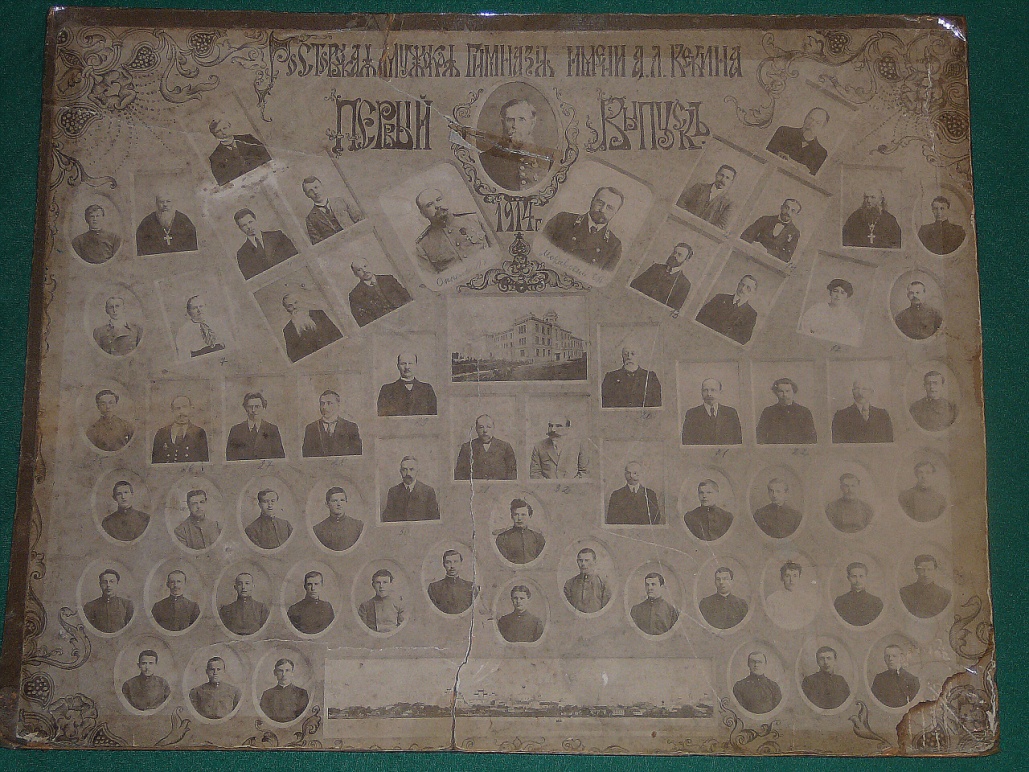 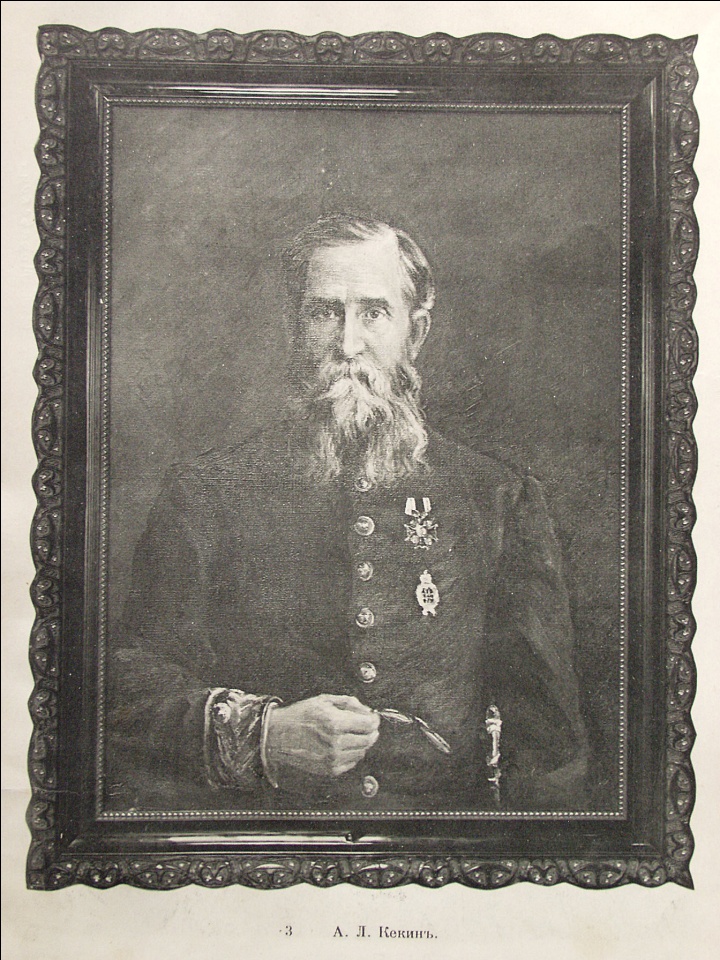 А.Л.Кекин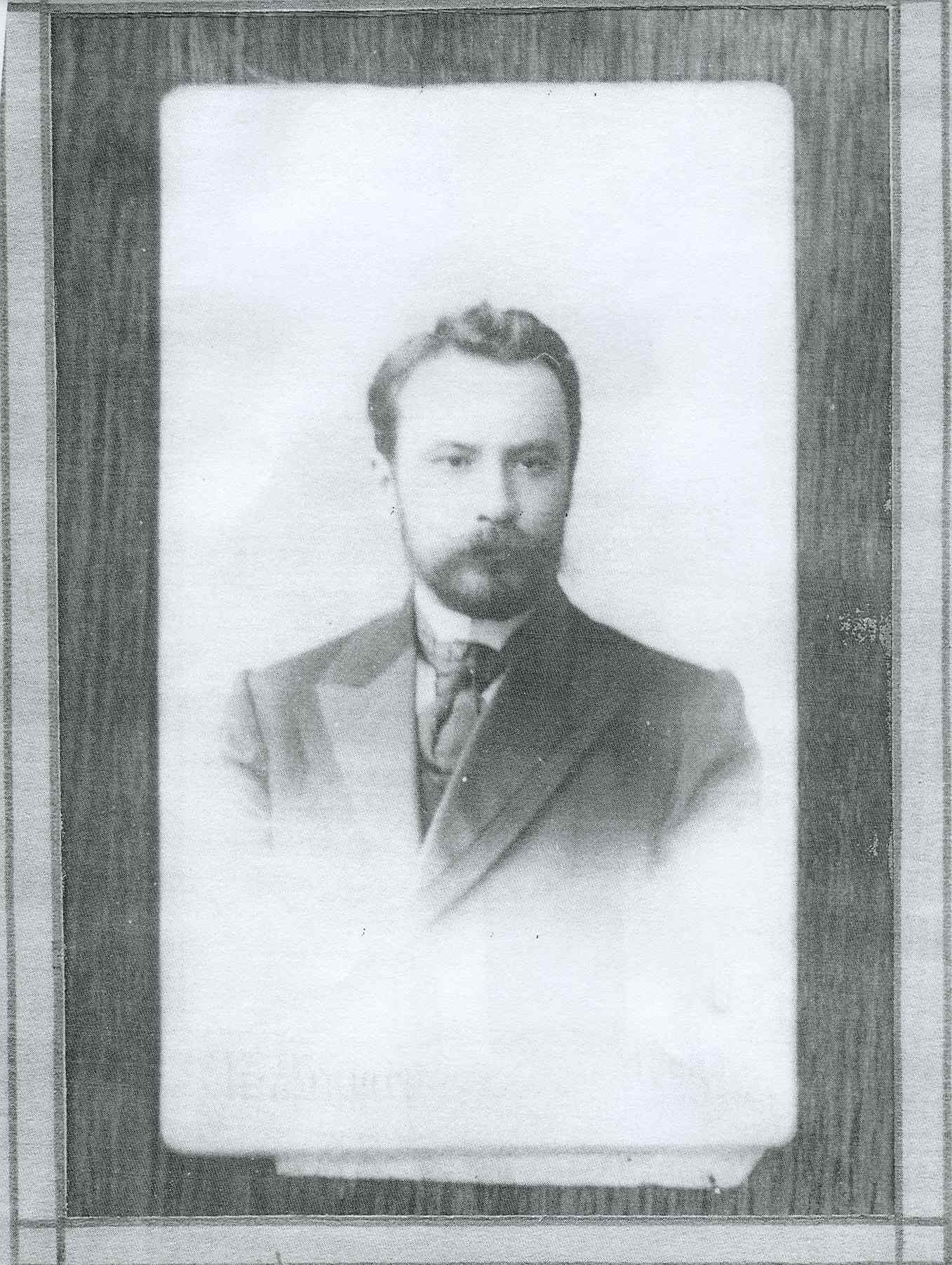 С.П.Моравский 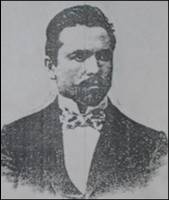 П.А.Трубников 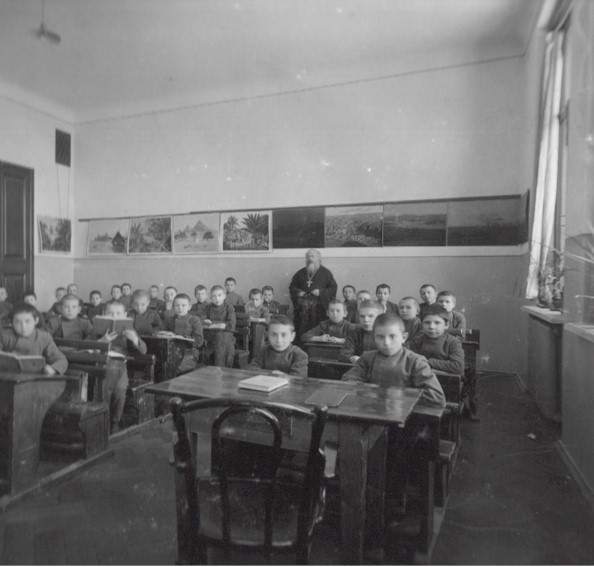 Закон Божий Спортивный зал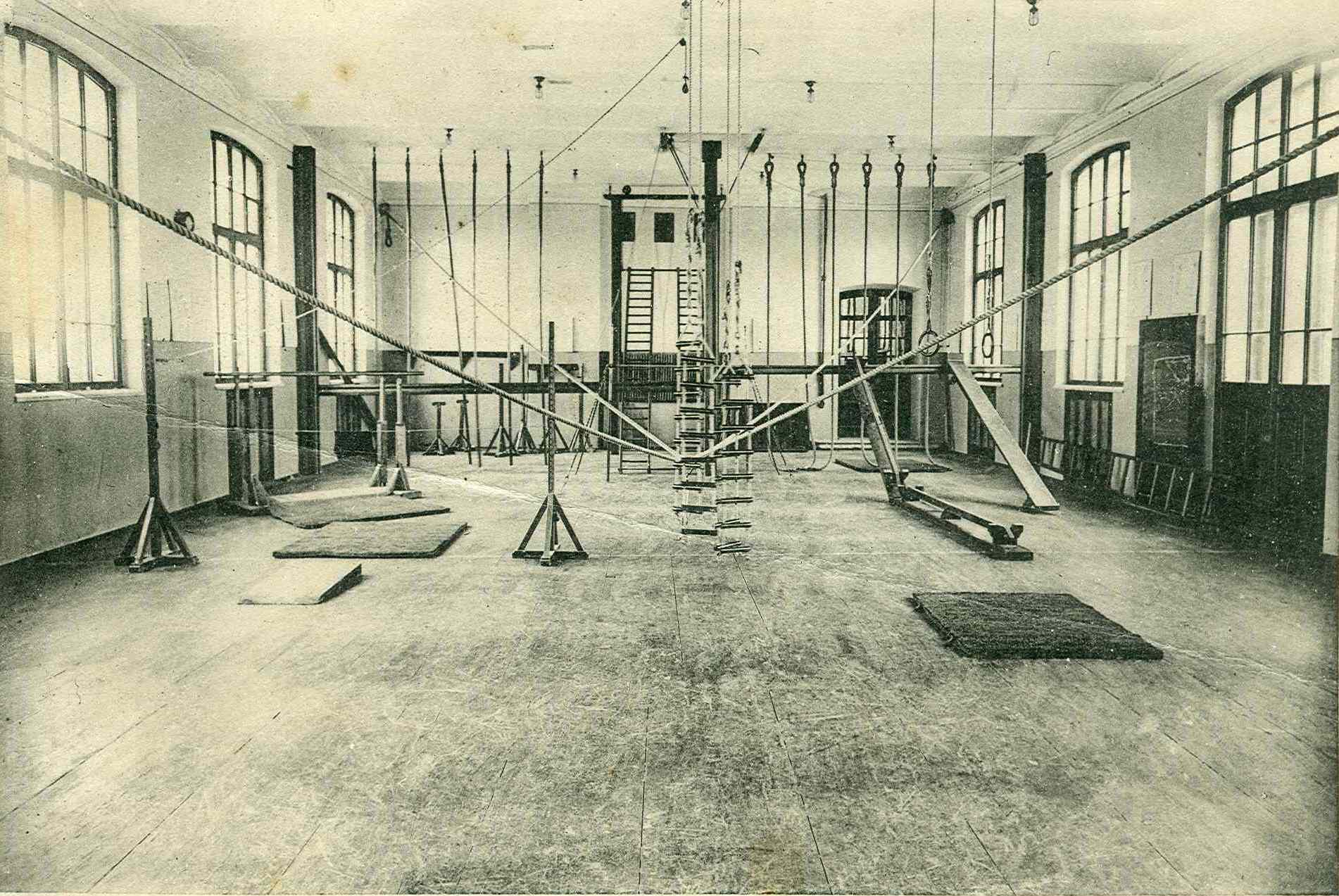 Девочки у станка 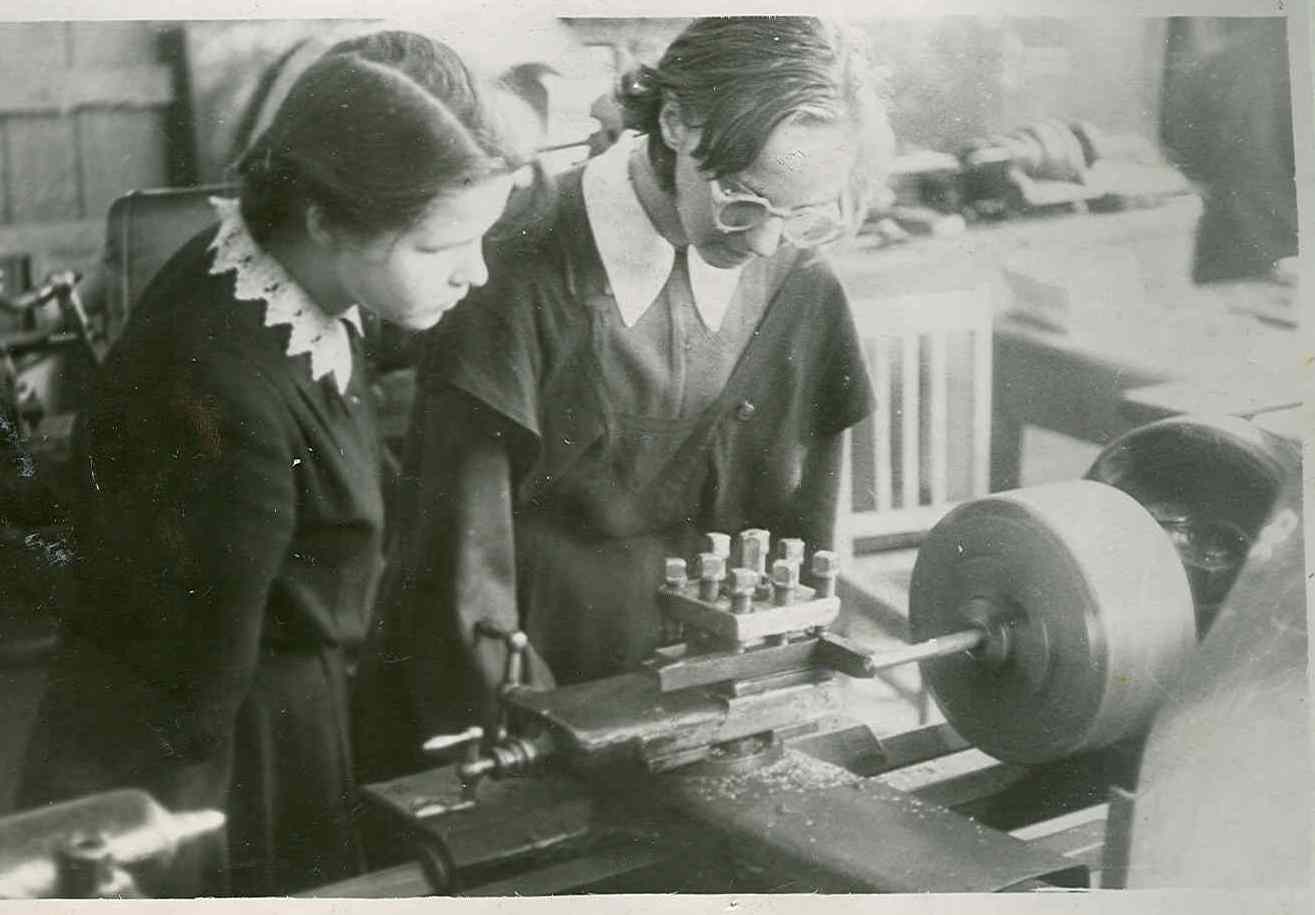 Дореволюционная библиотека 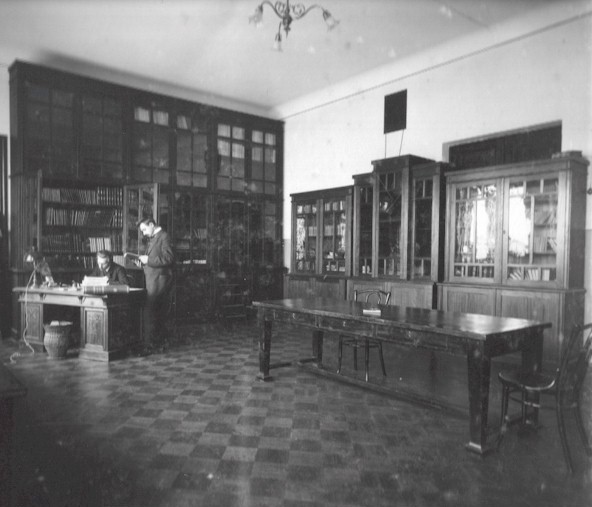 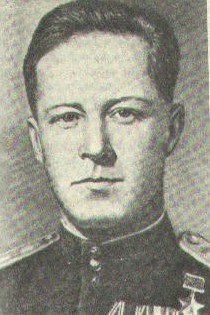 Александр Давыдов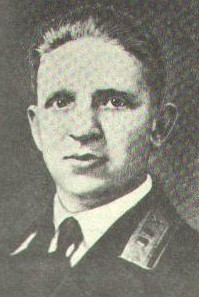 Борис ЕреминКонстантин Тулупов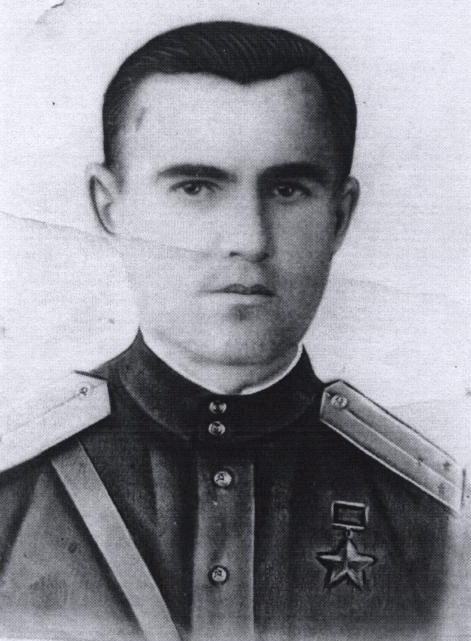 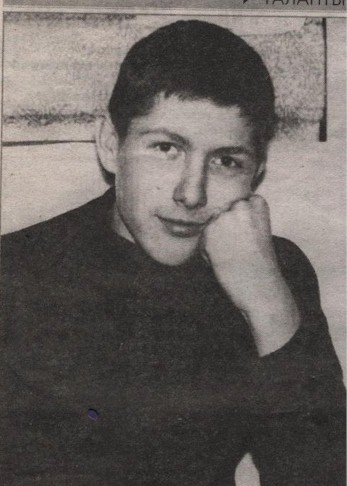 Александр Гаврилов – поэтАктовый зал до революции 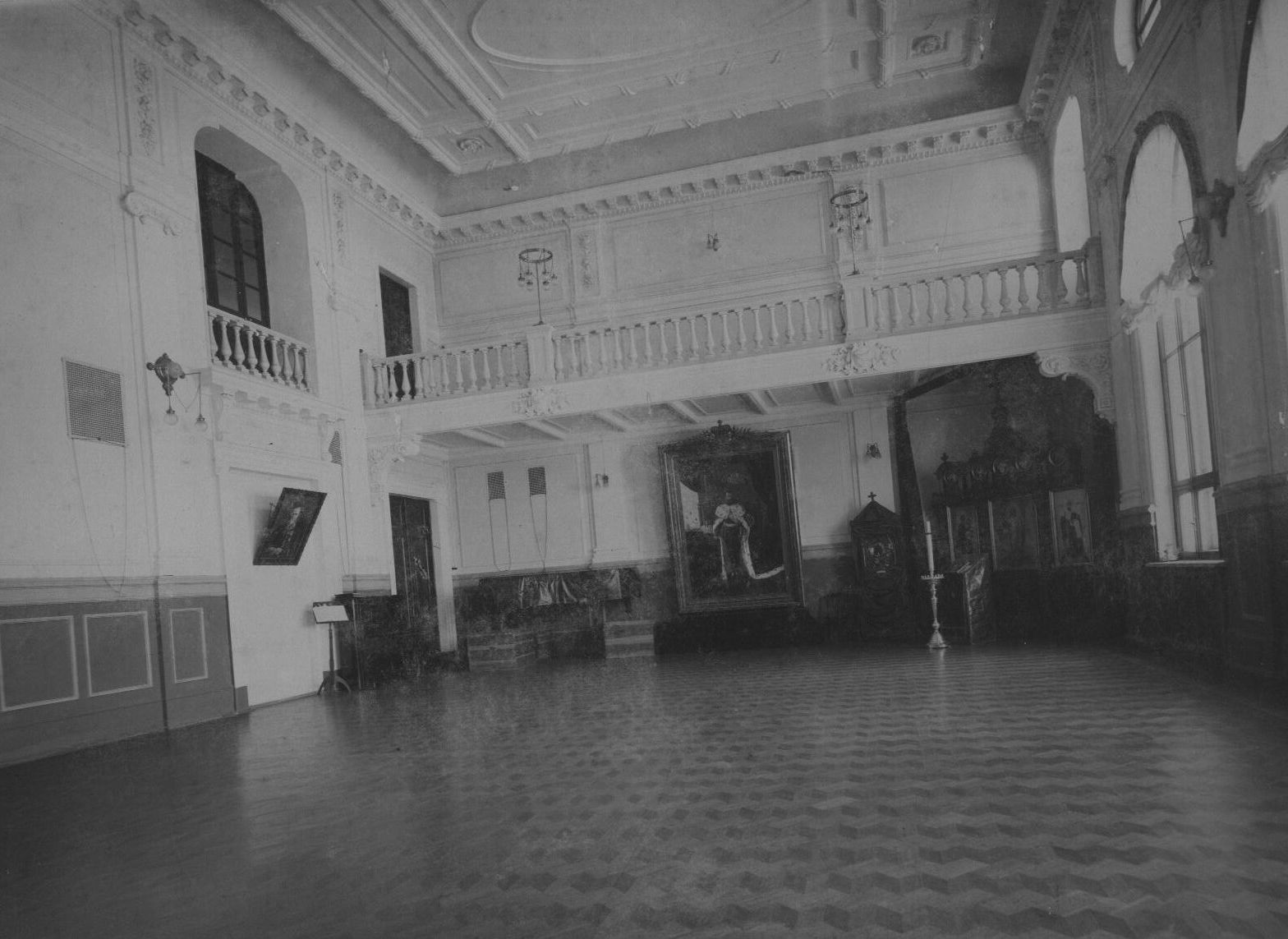 Маскарад 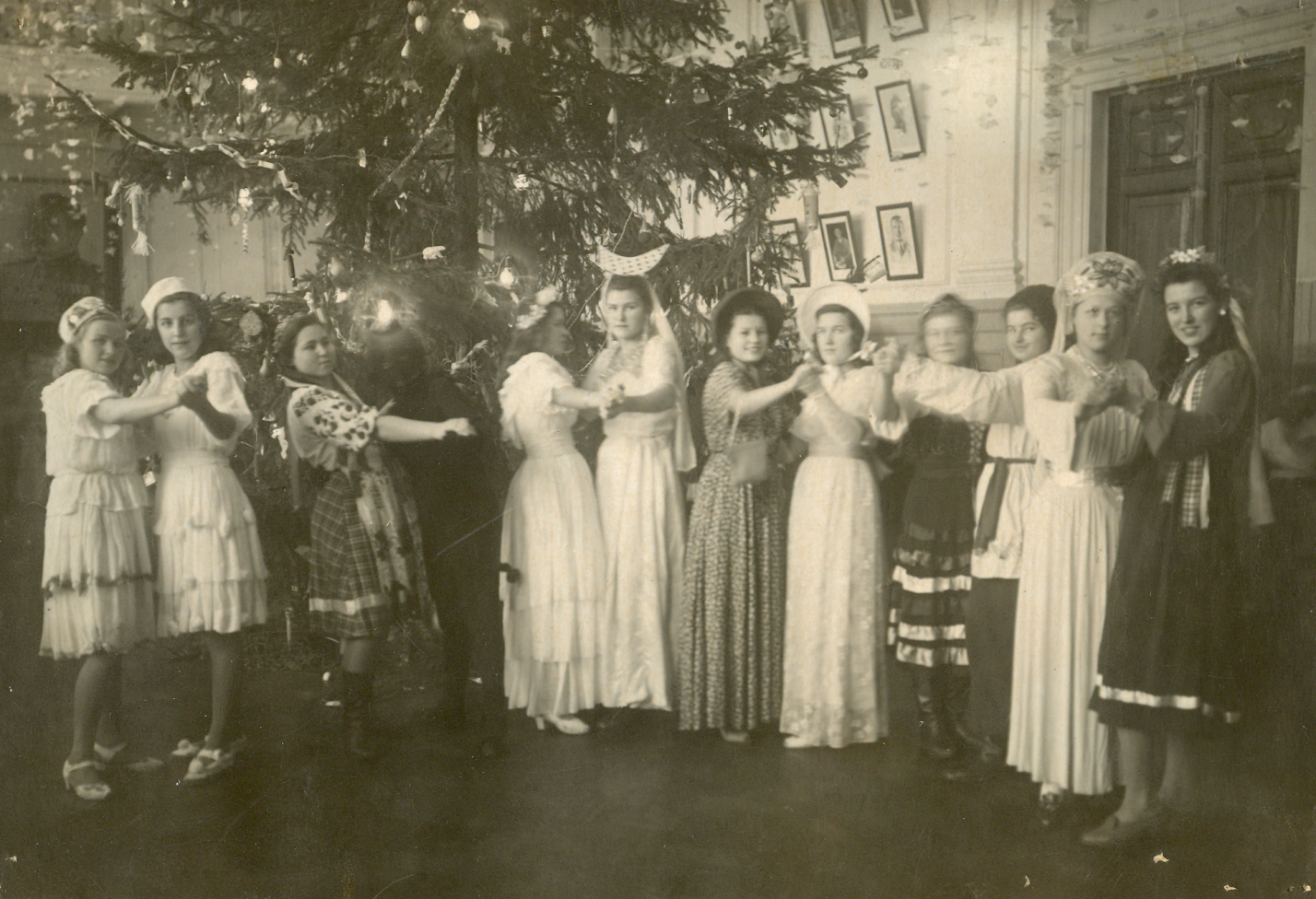 Большая аудитория. Опыты. 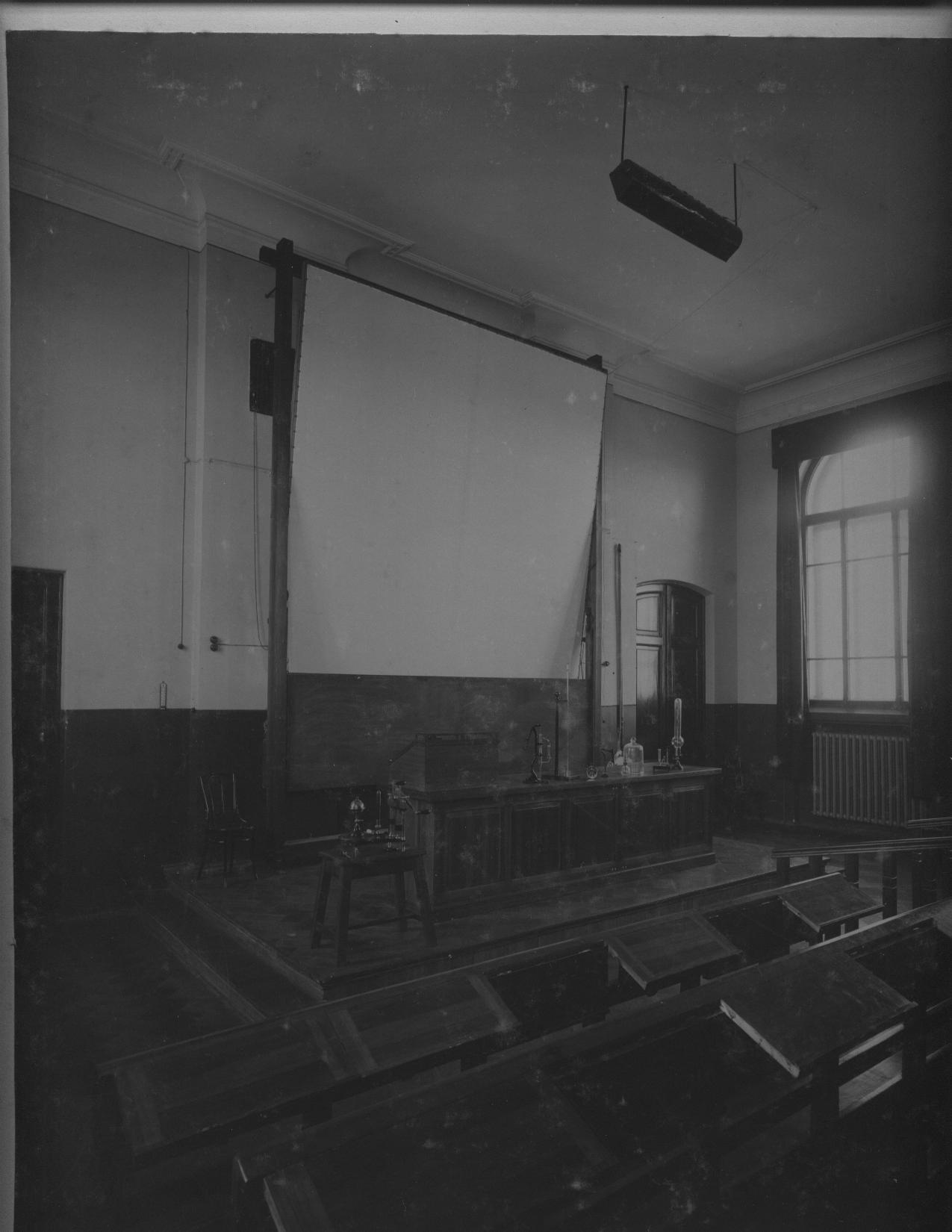 Астроном Домбровский 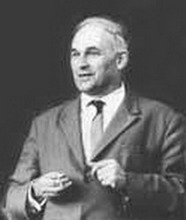 Астроном Дадаев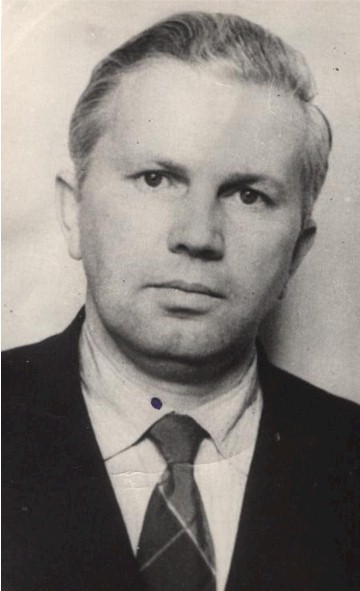 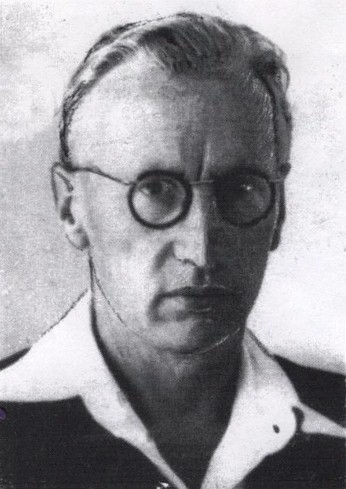 Астроном Добронравин 